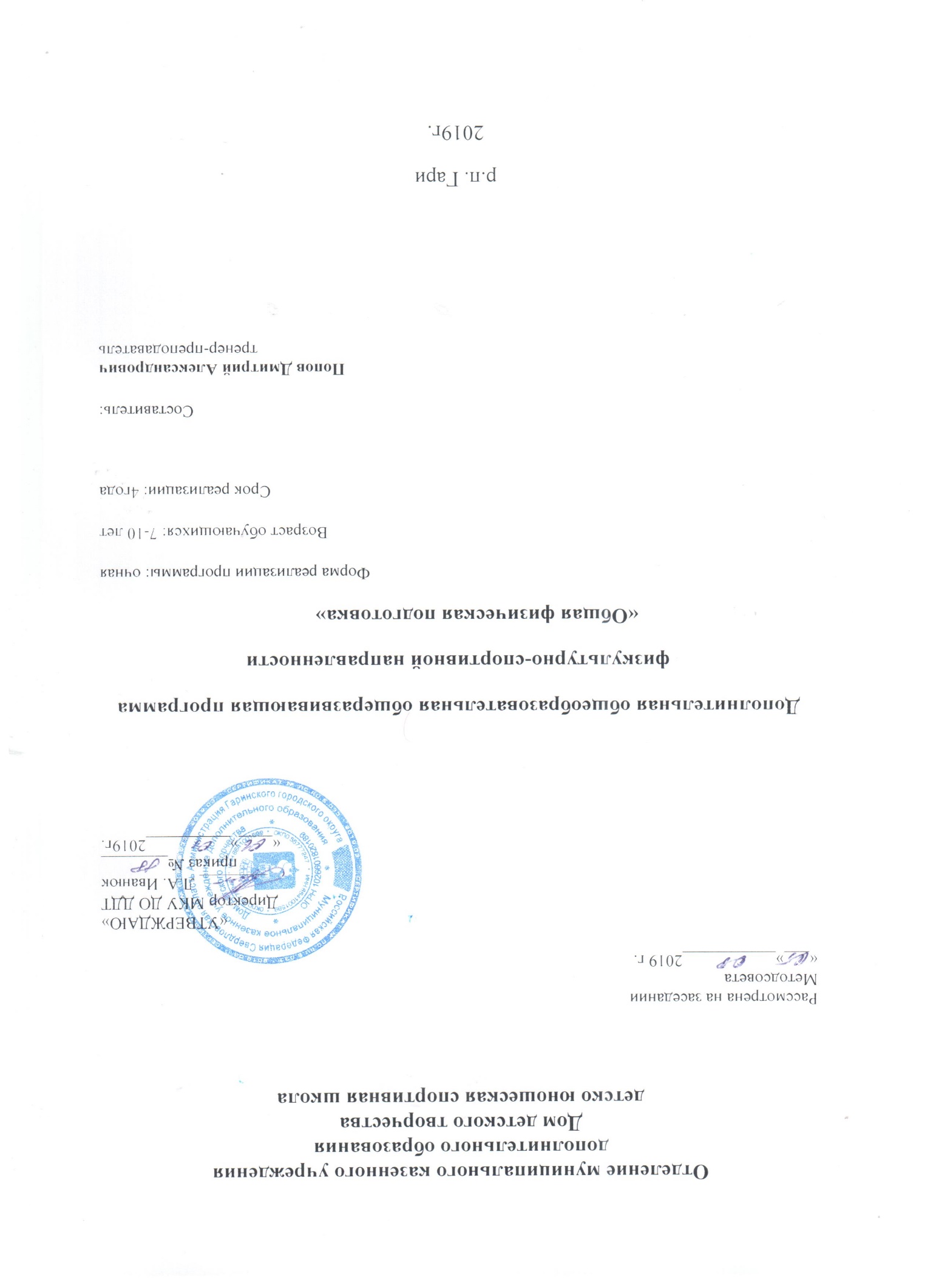                                                      СодержаниеПояснительная записка……………………………………………………3                                                                            Цель и задачи программы…………………………………………………4                                                                        Тематический план………………………………………………………...7                                                                                   Содержание программы …………………………………………………..8                                                                          Воспитательный процесс на учебно-тренировочных занятиях………..13Методическая часть……………………………………………………….15                                                                                 Материально – техническое обеспечение……………………………….16                                             Список литературы………………………………………………………..17                                                                                  Приложение……………………………………………………………….18                                                                                                                                               Пояснительная записка.Актуальность. Занятия в секции общей физической подготовки являются хорошей школой физической культуры и проводятся с целью укрепления здоровья и закаливания занимающихся; достижения всестороннего развития, широкого овладения физической культурой; приобретения инструкторских навыков и умения самостоятельно заниматься физической культурой; формирования моральных и волевых качествЗаниматься в секции может каждый школьник, прошедший медицинский осмотр и допущенный врачом к занятиям.Новизна данной образовательной программы заключается в организации учебного процесса, который включает в себя не только занятия с педагогом в зале, но и активную самостоятельную тренировочную деятельность. Учащиеся выступают на соревнованиях различного уровня. При планировании занятий учитываются индивидуальные особенности обучающихся, возраст детей и пол.Программа секции общей физической подготовки составлена на основе материала, который дети изучают на уроках физической культуры в общеобразовательной школе, дополняя его с учётом интересов детей ( в зависимости от возраста, пола, времени года и местных особенностей) к тем видам спорта, которые пользуются популярностью в повседневной жизни.Имеются спортивные сооружения для занятий секции ОФП: стадион для занятий лёгкой атлетикой, футбольное поле, зал для игры в баскетбол, волейбол, занятий гимнастикой. Кроме того есть в наличии подсобные помещения: раздевалки,  комната для хранения инвентаря.Начальное изучение проводится при записи в кружок, во время беседы с ребёнком; в процессе медицинского осмотра и беседы с врачом ( по каждому кружковцу); в процессе педагогических наблюдений на первых занятиях; по результатам контрольных упражнений.Тренер должен систематически оценивать реакцию учащихся на предлагаемую нагрузку, следить за самочувствием воспитанников, вовремя замечать признаки утомления и предупреждать перенапряжение, а также обязан сформировать у учащихся необходимые умения и навыки по отношению к спортивной одежде, обуви, гигиене, режиму дня и питанию юного спортсмена, по технике безопасности и самоконтролю за состоянием здоровья.Для каждой возрастной группы занимающихся программой предусматриваются теоретические, практические занятия, выполнение контрольных нормативов, участие в соревнованиях.При подборе средств и методов практических занятий тренер-преподаватель секции должен иметь в виду, что каждое занятие должно быть интересным и увлекательным, поэтому следует использовать для этой цели комплексные занятия, в содержание которых включаются упражнения из разных видов спорта ( лёгкая атлетика, гимнастика, спортивные игры или гимнастика, подвижные игры,  и т. д.)Упражнения подбираются в соответствии с учебными, воспитательными и оздоровительными целями занятия.Целью образовательной программы является создание условий для развития двигательных способностей, приобщения к систематическим занятиям учащихся посредством физических упражнений.Реализация данной цели связана с решением следующих задач:Образовательные:совершенствование жизненно важных навыков и умений посредством обучения подвижным играм, физическим упражнениям и техническим действиям из базовых видов спорта;обучение простейшим способам контроля за физической нагрузкой, отдельными показателями физического развития и физической подготовленности;формирование знаний об истории и развитии отдельных видов спорта и физической культуры;формирование знаний о способах и особенностях движений, передвижений; о работе мышц, систем дыхания, кровообращения при выполнении физических упражнений, о способах простейшего контроля за деятельностью этих систем;формирование общих представлений о физической культуре, ее значении в жизни человека, роли в укреплении здоровья, физическом развитии и физической подготовленности.Развивающие:развитие интереса к самостоятельным занятиям физическими упражнениями, подвижными играми, формам активного отдыха и досуга;развитие дыхательной, сердечно-сосудистой системы, опорно-двигательного аппарата;развитие скоростных, скоростно-силовых, силовых, координационных способностей, выносливости и гибкости;укрепление здоровья учащихся посредством развития физических качеств и повышения функциональных возможностей жизнеобеспечивающих систем организма;Воспитательные:воспитание устойчивого интереса к занятиям физической культуры;воспитание чувства коллективизма, товарищества, взаимовыручки и взаимопомощи;воспитание смелости, активности, преодоления страхов и чувства неловкости.Программа рассчитана на обучающихся (7 – 10 лет) и предусматривает 4 года обучения. Время, отведенное на обучение, составляет 7-8 лет 72 часа, 9-10 лет 144 часа в год, 4 часа в неделю, причем практические занятия составляют большую часть программы. Каждое практическое занятие состоит из 3 частей:- подготовительной (ходьба, бег, ОРУ),- основной (упражнения из разделов легкой атлетики, гимнастики, лыжных гонок, подвижных и спортивных игр и т.д.),- заключительной (ходьба, медленный бег, упражнения на внимание, на осанку, подведение итогов, домашнее задание).В целях улучшения реализации учебной программы необходимо соединить учебно-тренировочные занятия с выполнением ежедневных самостоятельных заданий по плану, чем будет осуществляться индивидуальный подход к каждому ученику.Рекомендуемый минимальный состав группы 1 – 4 года обучения 15 человек.В течение всего курса обучения сохраняется преемственность образования, как  по структуре, так и по содержанию учебного материала.Работа по программе строится с учетом близких и дальних перспектив.Порядок изучения тем в целом и отдельных блоков, определяется педагогом в зависимости от местных условий деятельности объединения.Теоретические и практические занятия проводятся с привлечением наглядных материалов, использованием новейших педагогических методик,   для спортивных площадках и в спортивных залах образовательных учреждений. Необходимы также подсобные помещения: раздевалки, комнаты для хранения инвентаря.Необходимо содействовать активному вовлечению в образовательный процесс родителей учеников, организовывая родительские собрания и совместные мероприятия.При подборе средств и методов для проведения практических занятий, руководитель должен использовать упражнения из различных видов спорта (для повышения эмоциональной окраски занятий). Упражнения подбираются в соответствии с учебными, воспитательными и оздоровительными целями занятия.Приведенный перечень практических занятий является примерным и может быть изменен педагогом, в зависимости от условий работы объединения.Содержание программы предполагает освоение детьми основ знаний - по теории и методике физической культуры, о врачебном контроле и самоконтроле, о гигиене, о технике безопасности, о первой медицинской помощи при травмах, о технике и тактики видов спорта, о правилах и организации проведения соревнований, об используемом инвентаре, о правилах поведения на спортивных площадках, о влиянии физических упражнений на организм человека, о формировании здорового образа жизни.В основе реализации программы используются разнообразные формы и методы:словесный, наглядной демонстрации,отработка упражнений Педагогические средства и методы программы направлены на то, чтобы каждый ребёнок нашёл себя в движениях, соответствующих его двигательным задаткам и умениям, что поможет ему самостоятельно и с чувством удовлетворения поддерживать интерес к физкультуре и спорту. Обучение детей тесно связанно с их физическим и психологическим состоянием, поэтому в процессе занятий большое внимание уделяется формированию у школьников положительной устойчивой мотивации к занятиям физическими упражнениями. Данные занятия способствуют выработке потребностей организма в систематической целенаправленной двигательной деятельности в течение всей жизни, что послужит в дальнейшем средством занятия спортом Формы контроля.Освоения программы осуществляется следующими способами:текущий контроль знаний в процессе устного опроса;текущий контроль  двигательных умений и навыков в процессе наблюдения за индивидуальной работой;тематический контроль умений и навыков после изучения тем;взаимоконтроль;самоконтроль;итоговый контроль умений и навыков: беседы, выполнение контрольных упражнений (тестов), соревнования.                                                                           Учебно - тематический план Содержание программы общей физической подготовки 1 года обучения1. Основы знаний. (1 час)Понятие о физической культуре. Развитие физической культуры в современном обществе. Физическая культура и спорт в системе общего и дополнительного образования.2. Гигиена, предупреждение травм, врачебный контроль. (1 час)Понятие о гигиене. Гигиена физических упражнений. Отдых и занятия физической культурой и спортом. Личная гигиена. Гигиена обуви и одежды. Техника безопасности при занятиях различными видами спорта на стадионе, в спортивном зале.3. Правила соревнований, места занятий, оборудование, инвентарь. (1 час)Правила проведения соревнований. Места занятий. Пришкольная спортивная площадка (стадион), спортивный зал, подсобные помещения: раздевалка, душ, комната для хранения инвентаря. Оборудование и инвентарь для занятий различными видами спорта.4. Гимнастика. (15 часов)Строевые упражнения. Общеразвивающие упражнения без предметов, с предметами, в парах, на гимнастической скамейке и т.д.5. Легкая атлетика. (26 часов)Ходьба и медленный бег. Кросс 300 - 500м. Бег на короткие дистанции до 100м. Прыжки в длину с места, с разбега, в высоту, многоскоки. Метание мяча с места, на дальность, в цель.6. Лыжные гонки. (10 часов)Лыжный инвентарь. Лыжные ходы. Сочетание лыжных ходов.7. Подвижные игры. (14 часов)“Мяч соседу”, “Попрыгунчики – воробушки”, “Два мороза”, “Метко в цель”,“Гуси – лебеди”, “Кто быстрее?”, “Вызов номеров”, “Охотники и утки”,“Лиса и собаки”, “Воробьи – вороны”, “Взятие высоты”, “Пятнашки”.8. Спортивные игры. (5 часов)Пионербол.Действия без мяча. Зоны. Перемещения и стойки.Действия с мячом. Бросок мяча двумя руками из-за головы через сетку. Передача мяча партнеру. Ловля мяча двумя руками, от игрока, от сетки. Групповые действия. Взаимодействие игроков.Подача мяча через сетку.Контрольные упражнения и их оценка (приложение 1).Содержание программы общей физической подготовки 2 года обучения1. Основы знаний. (1 час)Понятие о физической культуре. Развитие физической культуры в современном обществе. Физическая культура и спорт в системе общего и дополнительного образования. Формирование у обучающихся устойчивых мотиваций на ЗОЖ. Необходимость ежедневными занятиями физической культурой.2. Гигиена, предупреждение травм, врачебный контроль. (1 час)Понятие о гигиене. Гигиена физических упражнений. Отдых и занятия физической культурой и спортом. Личная гигиена. Гигиена обуви и одежды. Закаливание и его значение для растущего организма ребенка.Помощь при ушибе, при растяжении и т.д. Наложение ватно-марлевой повязки.Техника безопасности при занятиях различными видами спорта на стадионе, в спортивном зале.Врачебный контроль. Объективные данные: вес, динамометрия, спирометрия. Показания и противопоказания к занятиям различными видами спорта. Самоконтроль.3. Правила соревнований,места занятий,оборудование,инвентарь. (1 час)Правила проведения соревнований. Места занятий. Пришкольная спортивная площадка (стадион), спортивный зал, подсобные помещения: раздевалка, душ, комната для хранения инвентаря. Оборудование и инвентарь для занятий различными видами спорта.4. Гимнастика. (15 часов)Строевые упражнения. Общеразвивающие упражнения без предметов, с предметами, в парах, на гимнастической скамейке и т.д.Акробатические упражнения. Упражнения на гимнастических снарядах. Лазание.5. Легкая атлетика. (29 часов)Ходьба и медленный бег. Кросс 300 - 500м. Бег на короткие дистанции до 100м. Прыжки в длину с места, с разбега, в высоту, многоскоки. Метание мяча с места, на дальность, в цель.6. Лыжные гонки. (10 часов)Лыжный инвентарь. Лыжные ходы. Сочетание лыжных ходов. Подъем и спуск с горы, виды подъемов и спусков.7. Подвижные игры. (14 часов)“Мяч соседу”, “Попрыгунчики – воробушки”, “Два мороза”, “Метко в цель”,“Гуси – лебеди”, “Кто быстрее?”, “Вызов номеров”, “Охотники и утки”,“Лиса и собаки”, “Воробьи – вороны”, “Взятие высоты”, “Пятнашки”, “Салки”, “Борьба за мяч”, “Перестрелка” и т.д.8. Спортивные игры. (5 часов)Баскетбол.Техника передвижения. Стойка баскетболиста. Ходьба. Бег. Передвижение приставными шагами (лицом вперед, влево, вправо). Остановки (прыжком). Повороты на мете (вперед, назад).Техника владения мячом. Ловля мяча двумя руками. Передачи мяча двумя руками от груди, двумя руками сверху, одной рукой от плеча.Броски мяча с места двумя руками от груди, двумя руками сверху.Пионербол.Действия без мяча. Зоны. Перемещения и стойки.Действия с мячом. Бросок мяча двумя руками из-за головы через сетку. Передача мяча партнеру. Ловля мяча двумя руками, от игрока, от сетки. Групповые действия. Взаимодействие игроков.Подача мяча через сетку.Футбол.Техника передвижения. Бег по прямой, изменяя скорость и направление. Повороты во время бега налево и направо. Остановки во время бега.Удары по мячу ногой. Удары правой и левой ногой, внутренней стороной стопы, внутренней и внешней частью подъема. Остановка мяча. Остановка подошвой и внутренней стороной стопы.Контрольные упражнения и их оценка (приложение №1).Предполагаемый результат второго  года обучения:Обучающиеся должны :Знать: общие и индивидуальные основы личной гигиены, о правилах использования закаливающих процедур,
причинах травматизма на занятиях физической культурой и правилах его предупреждения;
обучении движениям, роли зрительного и слухового анализаторов при их освоении и выполнении.     Уметь:составлять и правильно выполнять комплексы утренней гимнастики и комплексы физических упражнений на развитие координации, гибкости, силы.Содержание программы общей физической подготовки 3 и 4 года обучения1. Основы знаний. (1 час)Понятие о физической культуре. Развитие физической культуры в современном обществе. Физическая культура и спорт в системе общего и дополнительного образования.Влияние физических упражнений на организм человека. Краткие сведения о строении человеческого организма (органы и системы). Влияние различных физических упражнений на укрепление здоровья и работоспособности.Формирование у обучающихся устойчивых мотиваций на ЗОЖ. Необходимость ежедневными занятиями физической культурой.Двигательный режим дня. Самостоятельные занятия физической культурой и спортом.2. Гигиена, предупреждение травм, врачебный контроль. (1 час)Понятие о гигиене. Гигиена физических упражнений. Отдых и занятия физической культурой и спортом. Личная гигиена. Гигиена обуви и одежды. Закаливание и его значение для растущего организма ребенка.Помощь при ушибе, при растяжении и т.д. Наложение ватно-марлевой повязки.Техника безопасности при занятиях различными видами спорта на стадионе, в спортивном зале.Врачебный контроль. Объективные данные: вес, динамометрия, спирометрия. Показания и противопоказания к занятиям различными видами спорта. Самоконтроль. Субъективные данные самоконтроля: самочувствие, сон, аппетит, работоспособность, настроение. Дневник самоконтроля.3. Правила соревнований,места занятий,оборудование,инвентарь. (1 час)Правила проведения соревнований. Места занятий. Пришкольная спортивная площадка (стадион), спортивный зал, подсобные помещения: раздевалка, душ, комната для хранения инвентаря. Оборудование и инвентарь для занятий различными видами спорта.4. Гимнастика. (25 часов)Строевые упражнения. Общеразвивающие упражнения без предметов, с предметами, в парах, на гимнастической скамейке и т.д.Акробатические упражнения. Упражнения на гимнастических снарядах. Лазание.Силовые упражнения. Преодоление полосы препятствий по методу круговой тренировки.5. Легкая атлетика. (40 часов)Ходьба и медленный бег. Кросс 300 - 500м. Бег на короткие дистанции до 100м. Бег на длинные дистанции. Прыжки в длину с места, с разбега, в высоту, многоскоки. Метание мяча с места, на дальность, в цель. Специальные беговые упражнения. Старт высокий, низкий. Стартовый разгон.6. Лыжные гонки. (15 часов)Лыжный инвентарь. Лыжные ходы. Сочетание лыжных ходов. Подъем и спуск с горы, виды подъемов и спусков. Прохождение дистанции до 3 км по слабо-пересеченной местности. Основные элементы тактики лыжных гонок.7. Подвижные игры. (36 часов)“Мяч соседу”, “Попрыгунчики – воробушки”, “Два мороза”, “Метко в цель”,“Гуси – лебеди”, “Кто быстрее?”, “Вызов номеров”, “Охотники и утки”,“Лиса и собаки”, “Воробьи – вороны”, “Взятие высоты”, “Пятнашки”, “Салки”, “Борьба за мяч”, “Перестрелка” и т.д.Эстафеты на месте, в движении, без предметов, с предметами.8. Спортивные игры. (28 часов)Баскетбол.Техника передвижения. Стойка баскетболиста. Ходьба. Бег. Передвижение приставными шагами (лицом вперед, влево, вправо). Остановки (прыжком). Повороты на мете (вперед, назад).Техника владения мячом. Ловля мяча двумя руками. Передачи мяча двумя руками от груди, двумя руками сверху, одной рукой от плеча.Броски мяча с места двумя руками от груди, двумя руками сверху.Остановка шагом и прыжком. Поворот на месте. Передача мяча двумя руками от груди и ловля мяча двумя руками на месте и в движении. Передача мяча одной рукой от плеча и двумя руками сверху. Ведение мяча. Броски мяча в корзину одной рукой от плеча с поддержкой другой. Штрафной бросок. Перехват, вырывание, забивание мяча. Выбор места. Целесообразное использование технических приемов.Учебная игра.Пионербол.Действия без мяча. Зоны. Перемещения и стойки.Действия с мячом. Бросок мяча двумя руками из-за головы через сетку. Передача мяча партнеру. Ловля мяча двумя руками, от игрока, от сетки. Групповые действия. Взаимодействие игроков.Подача мяча через сетку.Техника и тактика защиты. Выбор места при приеме мяча. Расположение игроков при приеме подачи. Командные действия. Учебная игра.Футбол.Техника передвижения. Бег по прямой, изменяя скорость и направление. Повороты во время бега налево и направо. Остановки во время бега.Удары по мячу ногой. Удары правой и левой ногой, внутренней стороной стопы, внутренней и внешней частью подъема. Остановка мяча. Остановка подошвой и внутренней стороной стопы.Ведение мяча. Ведение внешней частью, внутренней частью подъема и внутренней стороной стопы. Правой и левой ногой поочередно. Обманные движения (финты). Обучение финтам: неожиданный рывок с мячом, во время ведения внезапная отдача мяча назад, откатывая его подошвой партнеру.Отбор мяча. Перехват мяча. Командные действия.9. Контрольные упражнения и их оценка (приложение 1).Обучающийся 3 и 4 года обучения должен:Знать: особенности зарождения физической культуры, историю первых Олимпийских игр; , профилактики нарушений осанки и поддерживания достойного внешнего вида; причинах травматизма на занятиях физической культурой и правилах его предупреждения.Уметь:организовывать и проводить самостоятельные занятия;
уметь взаимодействовать с одноклассниками и сверстниками в процессе занятий физической культурой. правильно выполнять комплексы утренней гимнастики и комплексы физических упражнений на развитие координации, гибкости, силы, на формирование правильной осанки.     Воспитательный процесс на учебно-тренировочных занятиях.На учебно-тренировочном занятии воспитательным процессом руководит тренер-преподаватель.Функции тренеров-преподавателей и педагогов определяются необходимостью создания условий существования ребенка в учебно-тренировочном процессе для его успешной жизнедеятельности, содействия разностороннему творческому развитию личности, духовному становлению, постижению смысла жизни. Педагог, получая и обрабатывая информацию о своих воспитанниках, их психофизическом развитии, социальном окружении, семейных обстоятельствах, контролирует ход целостного воспитательного процесса, процесса становления личности каждого ребенка, его нравственных качеств; анализирует характер оказываемых на него воздействий; развитие творческих способностей воспитанников, взаимоотношения с другими участниками воспитательного процесса.Воспитание - прежде всего, создание условий для развития внутреннего потенциала ребенка. Все более приоритетной становится индивидуальная работа с детьми, затрагивающая основы физического и психического развития каждого ребенка.Тренер-преподаватель:-         формирует мотивацию к обучению каждого отдельного ребенка, изучая его возрастные и индивидуальные особенности развития и стимулирования познавательных интересов, через разнообразные формы и методы индивидуальной работы;-         создает благоприятные условия для развития гражданственности, мировоззренческой культуры, навыков созидательного труда, творческой индивидуальности, успешного вхождения ребенка в социум, формирования демократической культуры в учебной группе и учреждении.Работа тренера-преподавателя - целенаправленная, систематичная, планируемая деятельность, строящаяся на основе программы воспитания всего образовательного учреждения, анализа предыдущей деятельности, позитивных и негативных тенденций общественной жизни, на основе личностью ориентированного подхода с учетом актуальных задач, стоящих перед педагогическим коллективом учреждения, и ситуации в учебной группе, межэтнических, межконфессиональных отношений. При составлении программы воспитания необходимо учитывать возрастные рамки развития и выстраивать по ступенчатое восхождение воспитанника к ценностям современной культуры путем постановки задачи-доминанты для каждого возрастного периода. Педагог должен принимать во внимание уровень воспитанности обучающих социальные и материальные условия их жизни, специфику семейные обстоятельств.Тренер-преподаватель гуманизирует отношения между детьми в учебной группе, способствует формированию нравственных смыслов и духовных ориентиров, организует социально ценные отношения и переживания воспитанников в учебной группе, творческую, личностно и общественно значимую деятельность, систему самоуправления; создает ситуацию защищенности, эмоционального комфорта, благоприятные психолого-педагогические условия для развития личности ребенка, способствует формированию навыков самовоспитания обучающихся.В своей работе педагог постоянно заботится о здоровье своих воспитанников, используя информацию, получаемую от медицинских работников.Одним из важнейших социальных институтов воспитания является семья. Работа педагога с родителями направлена на сотрудничество с семьей в интересах ребенка, формирование общих подходов к воспитанию, совместное изучение личности ребенка, его психофизиологических особенностей, выработку близких по сути требований, организацию помощи в обучении, физическом и духовном развитии обучающегося. Педагог должен привлекать родителей к участию в воспитательном процессе, что способствует созданию благоприятного климата в семье, психологического и эмоционального комфорта ребенка. Педагог может организовывать работу по повышению педагогической и психологической культуры родителей через проведение родительских собраний, совместную деятельность.Дифференцированный подход к обязанностям педагога определяется спецификой учреждения и его воспитательной системы, уровнем воспитанности обучающихся, их возрастными особенностями.Формы работы тренера-прподавателя определяются исходя из педагогической ситуации, сложившейся  в данной группе, традиционного опыта воспитания; степень педагогического воздействия - уровнем развития личностей обучающихся, укомплектованностью учебной группы, в которой происходит развитие и самоопределение подростков. Количество форм бесконечно - беседы, дискуссии, игры, соревнования, походы, экскурсии, конкурсы, общественно полезный и творческий труд, и т.д. При этом важнейшей задачей остается актуализация содержания воспитательной деятельности, способствующего эмоциональному развитию обучающегося, его интеллекта; формирование навыков критического отношения к информации.Врачебный контроль.Медико-биологический контроль служит для получения информации о состоянии здоровья, функциональных возможностях и индивидуальных особенностях каждого ребенка. Контроль за состоянием здоровья является одним из основных и регулярно проводимых мероприятий.Для получения объективной оценки уровня физической работоспособности и функционального состояния ребенка необходимо стандартизировать методику тестирования:– режим дня, предшествующий тестированию, должен строиться по одной схеме; в нем исключаются средние и большие нагрузки, но могут проводиться занятия восстановительного характера;– разминка перед тестированием должна быть стандартной (по длительности, подбору упражнений, последовательности их выполнения);– тестирование, по возможности, должны проводить одни и те же умеющие это делать люди;– схема выполнения теста не должна меняться и оставаться постоянной от тестирования к тестированию;– интервалы между повторениями одного и того же теста должны проводиться после полного восстановления после первой попытки;– ребенок должен стремиться показать в тесте максимально возможный результат.                 Методическая обеспечение образовательной программы.Организационно-методические указания.Цель по общей физической подготовки школьников состоит в том, чтобы обеспечить каждому ребенку возможность найти себя в движении в соответствии с его индивидуальными способностями и через любимый вид спортивной деятельности, выработать потребность организма в систематических физических упражнениях или спортивной игре а также на протяжении всей жизни повышать сопротивляемость организма к заболеваниям, содержать в норме опорно-двигательный аппарат. Физическая подготовка.Общая физическая подготовка направлена на развитие основных качеств-силы, быстроты, выносливости, гибкости, ловкости, а также на обогащение школьников разнообразными двигательными навыками.Средства общей физической подготовки подбираются с учетом интересов детей (в зависимости от возраста, времени года) к тем видам спорта, которые пользуются популярностью в повседневной жизни (баскетбол, волейбол, пионербол, футбол). А так же из всего разнообразия средств общей физической подготовки преимущественно используются упражнения из лёгкой атлетики, гимнастики, подвижные игры.Средства и методы практических занятий:традиционные занятия направлены на ознакомление с новым программным материалом;
тренировочные    занятия    направлены    на    развитие    двигательных    и  функциональных возможностей детей;игровое занятие построено на основе разнообразных подвижных игр, игр- эстафет, игр- аттракционов;занятие с использованием тренажёров;занятия   по   интересам,   предоставление   возможности   самостоятельного выбора разнообразных движений с предлагаемыми пособиями;тематические   занятия   проводятся   по   специальной   методике   изучения
спортивных упражнений и игр: лыжи, баскетбол, пионербол, волейбол, футбол.комплексные занятия, в содержание которых включаются упражнения из
разных видов спорта(легкая атлетика,гимнастика,подвижные и спортивные игры).контрольно-проверочные занятияМетодические рекомендации для работы с детьмив соответствии с классификациейпо психологическим особенностям личностиПроцесс физического воспитания будет более эффективным при использовании упражнений, воздействующих на физическую и психическую сферы с учетом типа ребенка. Активный тип: подбор физических упражнений, требующий точности выполнения и достаточного физического напряжения;дифференцирование ролей для различного рода игровых упражнений («капитан», «диспетчер», «исполнитель»);формирование установки на очень точное и ответственное выполнение упражнений, в которых есть хотя бы минимальная возможность риска;формирование установок на терпеливое и качественное выполнение циклических упражнений, не представляющих обычно интереса для таких детей (например, равномерный бег).Замкнутый тип:проводить индивидуальные беседы  о роли физической культуры: с мальчиками («ты станешь сильным и ловким», «тебя никто не сможет победить»); при общении с девочками упор делается на внутригрупповое общение и внешнее проявление физической подготовленности («тебя будут всегда приглашать во все игры», «все будут завидовать твоей фигуре»);соблюдать принципы постепенности при выборе роли в подвижных играх: сначала давать второстепенную роль, с которой ребенок легко справится, повышая за тем значимость функциональных ролей, вплоть до роли лидера;использовать положительное подкрепление: чаще говорить, что это двигательное действие выполнено хорошо, что учащийся справился с заданием и т.д.;подчеркивать индивидуальное отношение к учащемуся при выполнении упражнений (подчеркнутая страховка, тщательное объяснение);применять двигательные упражнения с включением элементов психической деятельности (выполнение упражнений на вестибулярную устойчивость с одновременным решением интеллектуальных задач).Взрывной тип:взрывным детям полезно овладеть дыхательными упражнениями;рекомендуется физическая деятельность с элементами единоборства, сублимирующими повышенную агрессивность, а также деятельность, требующая проявления выносливости;необходимо культивировать положительное отношение к сложным, но посильным гимнастическим, а также акробатическим упражнениям; при этом страховка должна быть особенно ответственной;для взрывных детей особенно важны занятия ритмикой, в данном случае педагог должен убедительно объяснить, что владение танцевальными формами делает человека современным, помогает общению и повышает его социальный статус.Зависимый тип: предлагает самопроизвольно выбирать различные общеразвивающие упражнения для утренней гимнастики и для проведения упражнений с группой;формировать установку на анализ механизмов каждого упражнения: целесообразно постоянно спрашивать у ребенка, почему, например, в первой попытке кувырок не получился, а во второй – получился, почему при метании в цель все попадания в нее были ниже центра и т.д.;разводить их с «лидером» в разные команды и предлагать выполнение игровых функций, требующих наиболее активных действий, основанных на принятии самостоятельных оперативных решений.Материально – техническое обеспечениемячи баскетбольныемячи волейбольныемячи футбольныемячи для большого теннисарезиновые мячимячи набивныегимнастические матышведская стенкаобручискакалкиволейбольная сеткафутбольные воротабаскетбольные кольцагимнастические коврикилыжиСписок литературыБоген М.М. Обучение двигательным действиям. - М.: ФиС, 1985.Бернштейн Н.А. Очерки по физиологии движений и физиологии активности.Властовский В.Г. Акцелерация роста и развития детей. - М.: МГУ, 1976.Гладышева А.А. Морфологические основы физического воспитания юных спортсменов. - Сб. докл. II Всес. конф. по проб.юнош. спорта. - М.: 1971, с. 55-61.Гужаловский А.А. Этапность развития физических (двигательных) качеств и проблема оптимизации физической подготовки детей школьного возраста. - Автореф. дис. докт. пед. наук. - М.: 1979. - 25 с.Донской Д.Д. Теория строения действий //Теория и практика физической культуры. - М., 1991. - № 3. - С. 9-12.Давыдов В.В. Проблемы развивающего обучения: Опыт теоретического и экспериментального психологического исследования. -- М.: Педагогика, 1986. -- 240 с.Ивченко Е.В., Шухардин И.О., Крылов А.И. Особенности техники движений у юных пловцов. //Совершенствование двигательных действий спортсменов водных видов спорта. Л., 1989, с. 30-36.Лукьяненко В.П. Точность движений: проблемные аспекты теории и их прикладное значение// Теория и практика физической культуры. 1991, № 4, с. 2-10.Лапутин А.Н. Обучение спортивным движениям. - Киев: Здоровье, 1981.Погребной А.И. Научно-педагогические основы начального обучения плаванию в школьном возрасте:Доктдис. Краснодар, 1997. -- 419 с.Сальникова Г.П. Физическое развитие детей. - М.: Просвещение, 1968.Филин В.П. Теория и методика юношеского спорта: Учебн. пос. для ин-тов и техникумов физ. культ. - М.: ФиС, 1987.Фокин Г. Ю.Физическое воспитание учащихся 1-4 классов : Пособие для учителей, студентов педвузов  Шадриков В.Д. Деятельность и способности. -- М.: Логос, 1994. -- 320 с.Закон РФ “Об образовании” № 3266-1 от 10.07.1992г.Нормативно-правовые основы, регулирующие деятельность спортивных школ, М., 9995г.Примерные требования к Программам дополнительного образования детей (письмо Минобрнауки России от 11.12.2006г. № 06-1844).Физическое воспитание детей в учреждениях дополнительного образования: Акробатика. - (Воспитание и доп. образование детей) Приложение №1Учебные нормативы и испытания по усвоению навыков, умений, развитию двигательных качеств .(7 лет)+ - без учётаУчебные нормативы и испытания по усвоению навыков, умений, развитию двигательных качеств .(8 лет)+ - без учётаУчебные нормативы и испытания по усвоению навыков, умений, развитию двигательных качеств .(9 лет)+ - без учётаУчебные нормативы и испытания по усвоению навыков, умений, развитию двигательных качеств .(10 лет)№п/пНаименование темКоличество часовКоличество часовКоличество часовКоличество часовКоличество часовКоличество часовКоличество часовКоличество часовКоличество часовКоличество часовКоличество часовКоличество часов№п/пНаименование тем7 лет7 лет7 лет7 лет8 лет8 лет8 лет8 лет9 – 10 лет9 – 10 лет9 – 10 лет9 – 10 лет№п/пНаименование темтеорияпрактикаконтрольвсеготеорияпрактикаконтрольвсеготеорияпрактикаконтрольвсего1Основы знаний.1--1----1--12Гигиена, предупреждение травм, врачебный контроль.1--1----1--13Правила соревнований, места занятий, оборудование, инвентарь.1--1----1--14Гимнастика.410Контр. испытания15410Контр.испытания15322Контр.испытания255Легкая атлетика.620Контр.испытания26623Контр.испытания29337Контр.испытания406Лыжные гонки.28-1028-10212Контр.испытания157Подвижные игры.212-14212-14135-368Спортивные игры.14-514-5127-28Всего:Всего:1854-721557-7210134-144№п/пНормативы; испытания.7 лет7 лет7 лет№п/пНормативы; испытания."5""4""3"1Бег  (сек.)м5,67,37,51Бег  (сек.)д5,87,57,62Бег  (мин,сек.)                                             ("+" - без учета времени)м+++2Бег  (мин,сек.)                                             ("+" - без учета времени)д+++3Челночный бег 3х10 м (сек.)м9.910.811.23Челночный бег 3х10 м (сек.)д10.211.311.74Прыжок в длину с места (см)м1551151004Прыжок в длину с места (см)д150110905Выносливость 6 мин. бегм11007307005Выносливость 6 мин. бегд9006005006Прыжки через скакалку (кол-во раз/мин.)м+++6Прыжки через скакалку (кол-во раз/мин.)д+++7Отжимания (кол-во раз)м+++7Отжимания (кол-во раз)д+++8Подтягивания (кол-во раз)м4219Гибкость наклон вперёд из положения сидяд9+31-9Гибкость наклон вперёд из положения сидяд11.5+62-10Подъем туловища из положения лежа на спине (кол-во раз/мин)д+++10Подъем туловища из положения лежа на спине (кол-во раз/мин)м+++11Приседания (кол-во раз/мин)м+++11Приседания (кол-во раз/мин)д+++12Многоскоки- 8 прыжков м.м12Многоскоки- 8 прыжков м.д13Пистолеты, с опорой на одну руку, на правой и левой ноге (кол-во раз).м13Пистолеты, с опорой на одну руку, на правой и левой ноге (кол-во раз).д14Ходьба на лыжах .+++№п/пНормативы; испытания.8 лет8 лет8 лет№п/пНормативы; испытания."5""4""3"1Бег  (сек.)м5,47.07,11Бег  (сек.)д5.67.27,32Бег  (мин,сек.)м+++2Бег  (мин,сек.)д+++3Челночный бег 3х10 м (сек.)м9.110.010.43Челночный бег 3х10 м (сек.)д9.710.711.24Прыжок в длину с места (см)м1651251104Прыжок в длину с места (см)д1551251005Прыжок в высоту, способом "Перешагивания" (см)м8075705Прыжок в высоту, способом "Перешагивания" (см)д7065606Прыжки через скакалку (кол-во раз/мин.)м7060506Прыжки через скакалку (кол-во раз/мин.)д8070607Бег . (сек.).м10867Бег . (сек.).д8648Подтягивания (кол-во раз)м4219Метание т/м (м)м1512109Метание т/м (м)д1210810Подъем туловища из положения лежа на спине (кол-во раз/мин)м23211910Подъем туловища из положения лежа на спине (кол-во раз/мин)д28262411Приседания (кол-во раз/мин)м40383611Приседания (кол-во раз/мин)д38363412Многоскоки- 8 прыжков м.м1210812Многоскоки- 8 прыжков м.д1210813Пистолеты, с опорой на одну руку, на правой и левой ноге (кол-во раз).м23113Пистолеты, с опорой на одну руку, на правой и левой ноге (кол-во раз).д421№п/пНормативы; испытания.9 лет9 лет9 лет№п/пНормативы; испытания."5""4""3"1Бег  (сек.)м5,16,76,81Бег  (сек.)д5,36,97,02Бег  (мин,сек.)м+++2Бег  (мин,сек.)д+++3Челночный бег 3х10 м (сек.)м8.89.910.23Челночный бег 3х10 м (сек.)д9.310.310.84Прыжок в длину с места (см)м1751301204Прыжок в длину с места (см)д1601351105Прыжок в высоту, способом "Перешагивания" (см)м8580755Прыжок в высоту, способом "Перешагивания" (см)д7570656Прыжки через скакалку (кол-во раз/мин.)м8070606Прыжки через скакалку (кол-во раз/мин.)д9080707Бег . (сек.).м131077Бег . (сек.).д10758Подтягивания (кол-во раз)м5319Метание т/м (м)м1815129Метание т/м (м)д15121010Подъем туловища из положения лежа на спине (кол-во раз/мин)м25232110Подъем туловища из положения лежа на спине (кол-во раз/мин)д30282611Приседания (кол-во раз/мин)м42403811Приседания (кол-во раз/мин)д40383612Многоскоки- 8 прыжков м.м1311912Многоскоки- 8 прыжков м.д1311913Пистолеты, с опорой на одну руку, на правой и левой ноге (кол-во раз).м64213Пистолеты, с опорой на одну руку, на правой и левой ноге (кол-во раз).д531№п/пНормативы; испытания.10 лет10 лет10 лет№п/пНормативы; испытания."5""4""3"1Бег  (сек.)м5,06,56,61Бег  (сек.)д5,26,56,62Бег  (мин,сек.)м5.506.106.502Бег  (мин,сек.)д6.106.306503Челночный бег 3х10 м (сек.)м8.69.59.93Челночный бег 3х10 м (сек.)д9.110.010.44Прыжок в длину с места (см)м1851401304Прыжок в длину с места (см)д1701401205Прыжок в высоту, способом "Перешагивания" (см)м9085805Прыжок в высоту, способом "Перешагивания" (см)д8075706Прыжки через скакалку (кол-во раз/мин.)м9080706Прыжки через скакалку (кол-во раз/мин.)д10090807Бег . (сек.).м1614127Бег . (сек.).д141188Подтягивания (кол-во раз)м5319Метание т/м (м)м2118159Метание т/м (м)д18151210Подъем туловища из положения лежа на спине (кол-во раз/мин)м28252310Подъем туловища из положения лежа на спине (кол-во раз/мин)д33302811Приседания (кол-во раз/мин)м44424011Приседания (кол-во раз/мин)д42403812Многоскоки- 8 прыжков м.м15141312Многоскоки- 8 прыжков м.д14131213Пистолеты, с опорой на одну руку, на правой и левой ноге (кол-во раз).м75313Пистолеты, с опорой на одну руку, на правой и левой ноге (кол-во раз).д642